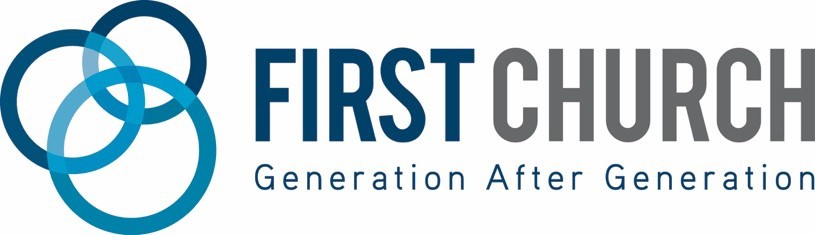 Worship & Production InternshipHours will vary depending on PT (20-25) or FT (40-50) schedule.Reports to: Weekend Services Director Minimum Requirements: Must have at least 2 years of worship leading experienceMust sing and play multiple musical instruments.Objective: To train the next generation of church leaders to create wild success by producing thriving worship teams, vibrant worship culture, and amazing weekend worship experiences at First Church campuses.   Thriving Worship Teams looks like:Skilled and developing volunteer musicians that are pulled from and uniquely serve at a campus location.Train and educate volunteers to understand the vision and achieve excellence in music and worship even without your direct instruction.Recruit and manage volunteers through planning center in a way that makes them feel valued as an important part of realizing the vision of the Great Commission 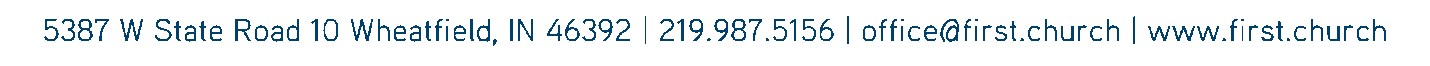 Healthy, dependable, and sustainable volunteer rotationsVibrant Worship culture looks like:Meet with and lead people to Jesus and mentor them along the discipleship path through scripture and our core values.Teach volunteers and leaders to share Jesus with others.Collaborate with the Worship Dept. to create unique culture that actively encourages attendees to follow Jesus and invite others to the worship experience.Pray for and with people at your campus location.Amazing Weekend Worship Experiences look like:Use skills and the skills of your volunteer teams to lead worship/production consistently and excellently in like kind and quality to other campuses.Set up video, lights, projection, songs and Ableton to be used in multi-site collaboration. Contribute to the creative planning and vision of what worship experiences could look like at any location.Recruit and develop a stable of talent across all worship, music, and production areas.“If I gave everything I have to the poor and even sacrificed my body,I could boast about it; but if I didn’t love others, I would have gained nothing.” (1 Cor. 13:3)